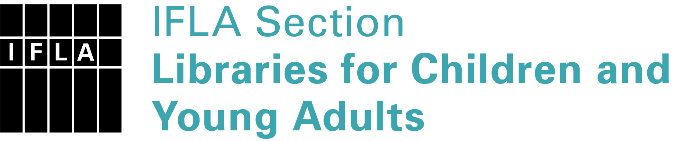 
Sister Libraries for Children & Young Adults’ Reading
Registration formTimestamp9-2-2021 13:19:13Name of participating institutionItabashi Central LibraryType of the library or institutionPublic libraryName of contact personTomoko SASAOKAEmail of contact personehon@city.itabashi.tokyo.jpCountryJapanOther contact detailspostal address: 4-3-1 Tokiwadai Itabashi-ku Tokyo 174-0071 JAPANemail: chuolib@city.itabashi.tokyo.jpwebsite: https://www.city.itabashi.tokyo.jp/library/index.html Languages spoken by the staffEnglish, JapaneseLanguages spoken and read by the children/young adult patronsJapanese, EnglishNumber of staff in the children and young adults section including employees and volunteers6-10Current library programs for children and young adultsStory telling, Making picture books by children, Exhibition of foreign picture books ("Bologna Book Fair in Itabashi")Countries preferred for partnershipItalyReasons for wanting a Sister Library partnershipCommunication, networking